How can we see MRR pending for P.V Data/report?We have a report MRR pending for P.V Data/report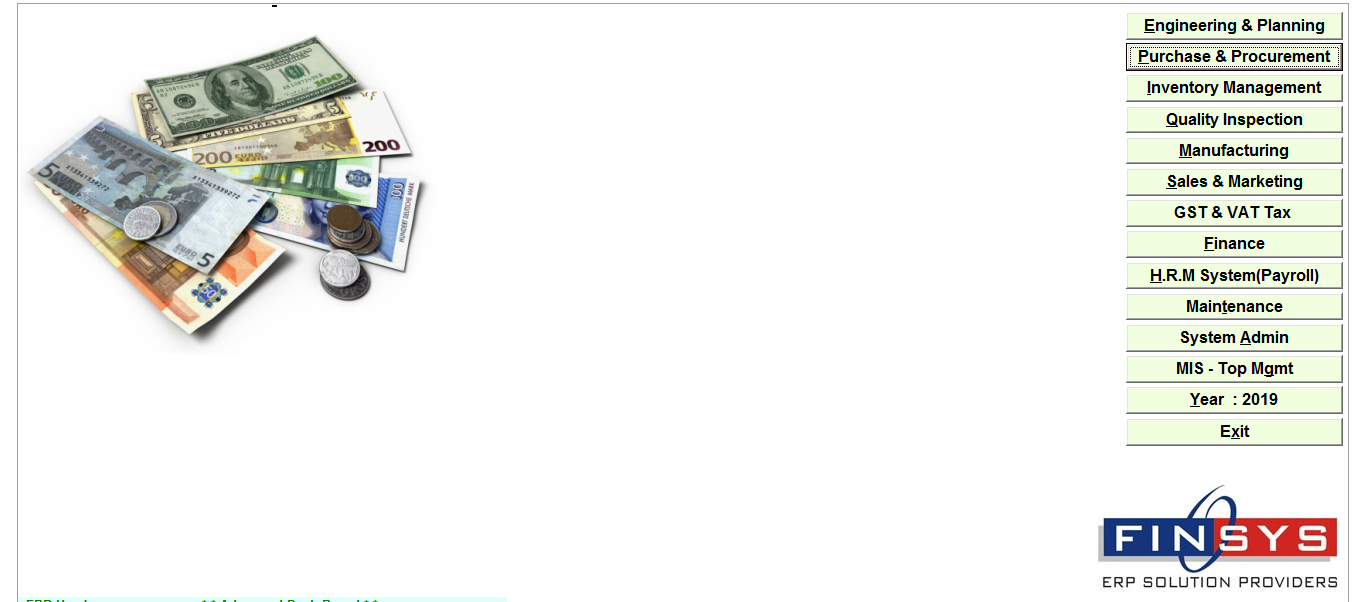 PURCHASE & PROCUREMENT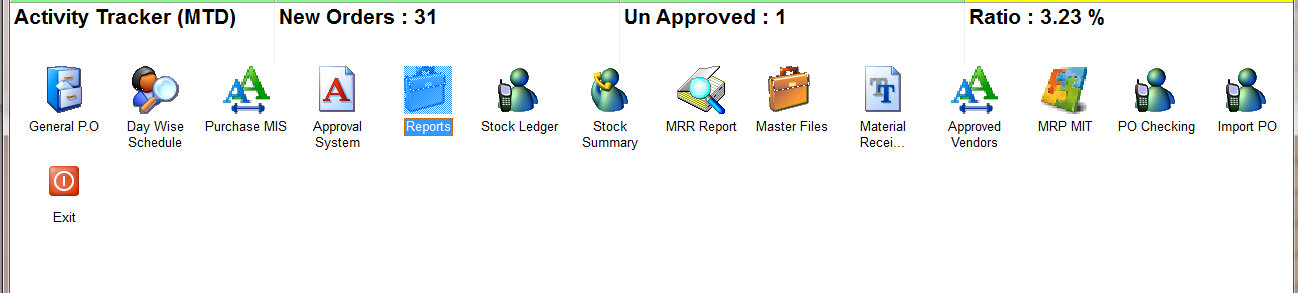 REPORTS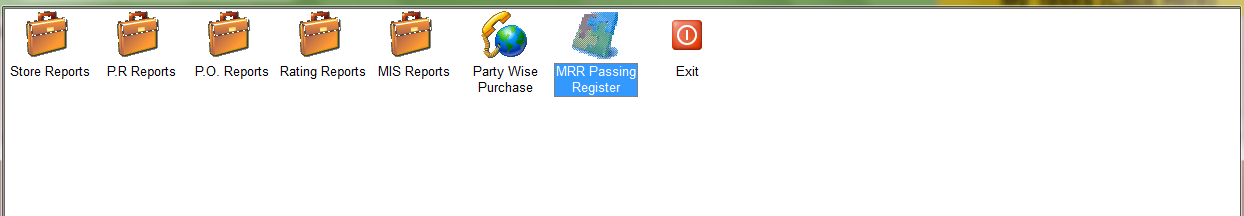 MRR PASSING REGISTER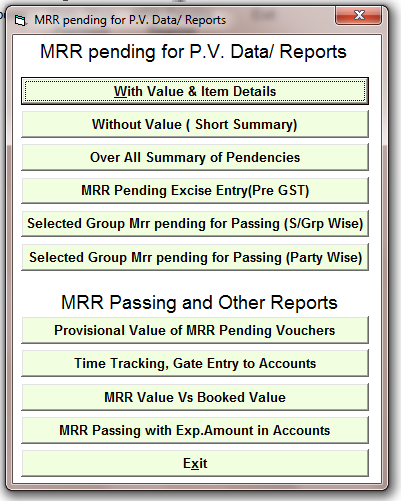 MRR PENDING FOR P.V DATA/REPORT WITH VALUE&DERAILS. HERE IS MANY OPTIONS FOR THIS REPORT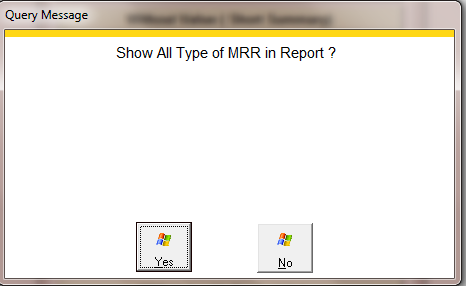 SELECT THE OPTION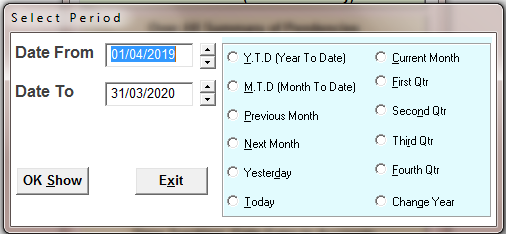 SELECT THE TIME PERIOD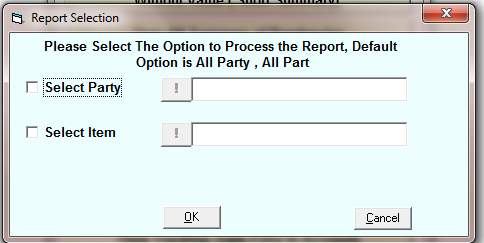 SELECT THE SPECIFIC PARTY OR ITEM IF YOU WANT TO SEE REPORT FOR A SINGLE PARTY OR ITEM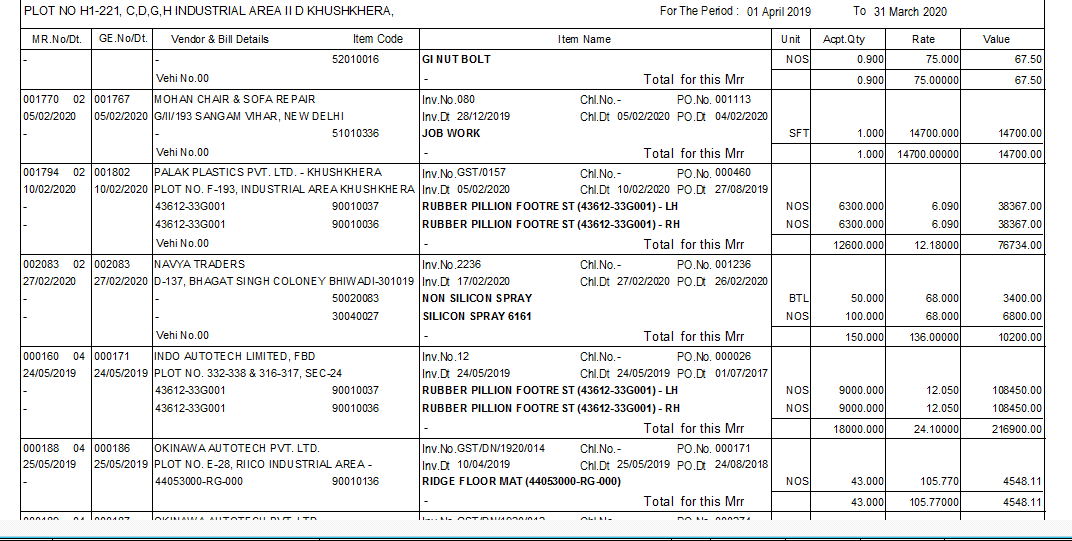 REPORT